LISTA FINAL DE CANDIDATOS(AS)  HOMOLOGADOS(AS)  DO EDITAL 2017/1MESTRADO:DOUTORADO:Programa de Pós – Graduação em Química – PPGQ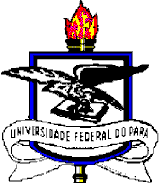 Serviço Público FederalUniversidade Federal do ParáInstituto de Ciências Exatas e NaturaisPROGRAMA DE PÓS - GRADUAÇÃO EM QUÍMICA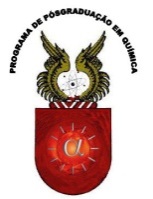 Área: Química OrgânicaÁrea: Química OrgânicaÁrea: Química OrgânicaOrientadorLinha de PesquisaCandidatoMara Silvia Pinheiro ArrudaProdutos Naturais de Plantas e MicroorganismosWannigleice AmorimMara Silvia Pinheiro ArrudaProdutos Naturais de Plantas e MicroorganismosWilson XavierMara Silvia Pinheiro ArrudaProdutos Naturais de Plantas e MicroorganismosAnderson RegoMara Silvia Pinheiro ArrudaProdutos Naturais de Plantas e MicroorganismosBraúlio SilvaMara Silvia Pinheiro ArrudaProdutos Naturais de Plantas e MicroorganismosKaren SouzaMara Silvia Pinheiro ArrudaProdutos Naturais de Plantas e MicroorganismosLuciana CoutoMara Silvia Pinheiro ArrudaProdutos Naturais de Plantas e MicroorganismosJhonnath CamposMara Silvia Pinheiro ArrudaProdutos Naturais de Plantas e MicroorganismosFernando RodriguesMara Silvia Pinheiro ArrudaProdutos Naturais de Plantas e MicroorganismosLeticia PassosMara Silvia Pinheiro ArrudaProdutos Naturais de Plantas e MicroorganismosJoice ConceiçãoMilton Nascimento da SilvaProdutos Naturais de Plantas e MicroorganismosChirlene BotelhoMilton Nascimento da SilvaProdutos Naturais de Plantas e MicroorganismosLuziane BorgesMilton Nascimento da SilvaProdutos Naturais de Plantas e MicroorganismosGebison MeloMilton Nascimento da SilvaProdutos Naturais de Plantas e MicroorganismosMárcio SantosMilton Nascimento da SilvaProdutos Naturais de Plantas e MicroorganismosWilliam LimaMilton Nascimento da SilvaProdutos Naturais de Plantas e MicroorganismosHerbert da SilvaMilton Nascimento da SilvaProdutos Naturais de Plantas e MicroorganismosAdriano NogueiraMilton Nascimento da SilvaProdutos Naturais de Plantas e MicroorganismosMilton Nascimento da SilvaProdutos Naturais de Plantas e MicroorganismosMilton Nascimento da SilvaProdutos Naturais de Plantas e MicroorganismosMilton Nascimento da SilvaProdutos Naturais de Plantas e MicroorganismosLorivaldo Silva SantosProdutos Naturais de Plantas e MicroorganismosPaulo Miqueias OliveiraLorivaldo Silva SantosProdutos Naturais de Plantas e MicroorganismosJoão Paulo BezerraLorivaldo Silva SantosProdutos Naturais de Plantas e MicroorganismosValdiane AraujoLorivaldo Silva SantosProdutos Naturais de Plantas e MicroorganismosFernando SantosLorivaldo Silva SantosProdutos Naturais de Plantas e MicroorganismosBarbara Hema DuarteLorivaldo Silva SantosProdutos Naturais de Plantas e MicroorganismosSandro DuarteLorivaldo Silva SantosProdutos Naturais de Plantas e MicroorganismosFabio da SilvaPatrícia Santana Barbosa MarinhoProdutos Naturais de Plantas e MicroorganismosFrank dos SantosPatrícia Santana Barbosa MarinhoProdutos Naturais de Plantas e MicroorganismosJeferson RodrigoPatrícia Santana Barbosa MarinhoProdutos Naturais de Plantas e MicroorganismosAdriano FariasPatrícia Santana Barbosa MarinhoProdutos Naturais de Plantas e MicroorganismosYago KallilPatrícia Santana Barbosa MarinhoProdutos Naturais de Plantas e MicroorganismosAlmiro AlbuquerquePatrícia Santana Barbosa MarinhoProdutos Naturais de Plantas e MicroorganismosCintia SouzaPatrícia Santana Barbosa MarinhoProdutos Naturais de Plantas e MicroorganismosGilvan TelesPatrícia Santana Barbosa MarinhoProdutos Naturais de Plantas e MicroorganismosJosé Guilherme RodriguesPatrícia Santana Barbosa MarinhoProdutos Naturais de Plantas e MicroorganismosLauro NetoPatrícia Santana Barbosa MarinhoProdutos Naturais de Plantas e MicroorganismosLuciana CoutoPatrícia Santana Barbosa MarinhoProdutos Naturais de Plantas e MicroorganismosMaricelia AnjosPatrícia Santana Barbosa MarinhoProdutos Naturais de Plantas e MicroorganismosRafael AlmeidaPatrícia Santana Barbosa MarinhoProdutos Naturais de Plantas e MicroorganismosNaiane da SilvaPatrícia Santana Barbosa MarinhoProdutos Naturais de Plantas e MicroorganismosLarissa CabralPatrícia Santana Barbosa MarinhoProdutos Naturais de Plantas e MicroorganismosSilvia dos SantosÁrea: Físico-QuímicaÁrea: Físico-QuímicaÁrea: Físico-QuímicaJosé RogérioQuímica Teórica e ComputacionalCleidson PantojaJosé RogérioQuímica Teórica e ComputacionalLucas SouzaJosé RogérioQuímica Teórica e ComputacionalPaulo Ricardo PereiraJosé RogérioQuímica Teórica e ComputacionalErilene SanchesJosé RogérioQuímica Teórica e ComputacionalValéria PorroyJosé RogérioQuímica Teórica e ComputacionalAlerson NoelJosé RogérioQuímica Teórica e ComputacionalIsabella MenezesJosé RogérioQuímica Teórica e ComputacionalAmanda DiasJosé RogérioQuímica Teórica e ComputacionalAntônio Ricardo dos ReisJosé RogérioQuímica Teórica e ComputacionalEdgar CostaJosé RogérioQuímica Teórica e ComputacionalEloise CordeiroJosé RogérioQuímica Teórica e ComputacionalFlávio PintoJosé RogérioQuímica Teórica e ComputacionalLorena ValentimJosé RogérioQuímica Teórica e ComputacionalSharlene MonteiroJosé RogérioQuímica Teórica e ComputacionalSylvano MoraisJosé RogérioQuímica Teórica e ComputacionalThayane acaristineJosé RogérioQuímica Teórica e ComputacionalClaudio Nahum AlvesQuímica Teórica e ComputacionalClaudio Nahum AlvesQuímica Teórica e ComputacionalClaudio Nahum AlvesQuímica Teórica e ComputacionalWanderley SantosClaudio Nahum AlvesQuímica Teórica e ComputacionalAline Cristina de SousaClaudio Nahum AlvesQuímica Teórica e ComputacionalRichelly LimaClaudio Nahum AlvesQuímica Teórica e ComputacionalAmanda de NazaréClaudio Nahum AlvesQuímica Teórica e ComputacionalClaudio CostaClaudio Nahum AlvesQuímica Teórica e ComputacionalMaiky DuarteClaudio Nahum AlvesQuímica Teórica e ComputacionalSarah LimaClaudio Nahum AlvesQuímica Teórica e ComputacionalThamires PiresClaudio Nahum AlvesQuímica Teórica e ComputacionalCarlos RibeiroClaudio Nahum AlvesQuímica Teórica e ComputacionalAlessadra BalieiroClaudio Nahum AlvesQuímica Teórica e ComputacionalÁrea: Química InorgânicaÁrea: Química InorgânicaÁrea: Química InorgânicaCarlos Emmerson Ferreira da CostaNovos MateriaisLeandro QueirozCarlos Emmerson Ferreira da CostaNovos MateriaisWalbti FigueiredoCarlos Emmerson Ferreira da CostaNovos MateriaisYarima  BarrosCarlos Emmerson Ferreira da CostaNovos MateriaisArlete BastosCarlos Emmerson Ferreira da CostaNovos MateriaisRaimunda LeãoCarlos Emmerson Ferreira da CostaNovos MateriaisÁrea: Química AnalíticaÁrea: Química AnalíticaÁrea: Química AnalíticaVanda Porpino LemosMineralogia AplicadaDeivison SantosVanda Porpino LemosMineralogia AplicadaDarci AlvesVanda Porpino LemosMineralogia AplicadaAlessandra TeixeiraVanda Porpino LemosMineralogia AplicadaAdrielle dos ReisVanda Porpino LemosMineralogia AplicadaAlessandra Leticia MoraesVanda Porpino LemosMineralogia AplicadaIngledir BarraVanda Porpino LemosMineralogia AplicadaDeanilson MedeirosVanda Porpino LemosMineralogia AplicadaDanielle DiasVanda Porpino LemosMineralogia AplicadaAndré LealVanda Porpino LemosMineralogia AplicadaEvanderson FonsecaVanda Porpino LemosMineralogia AplicadaGleen VeraVanda Porpino LemosMineralogia AplicadaJuliana LinsVanda Porpino LemosMineralogia AplicadaMarcelly RodriguesVanda Porpino LemosMineralogia AplicadaRaab NoletoVanda Porpino LemosMineralogia AplicadaWelton de SouzaVanda Porpino LemosMineralogia AplicadaVanda Porpino LemosMineralogia AplicadaDiana HenriquesVanda Porpino LemosMineralogia AplicadaEtiene SizoVanda Porpino LemosMineralogia AplicadaPrisna LederKelly das Graças Fernandes DantasDeterminação de Macro e MicronutrientesFrancisca souzaKelly das Graças Fernandes DantasDeterminação de Macro e MicronutrientesHaroldo LopesKelly das Graças Fernandes DantasDeterminação de Macro e MicronutrientesMariney PortugalKelly das Graças Fernandes DantasDeterminação de Macro e MicronutrientesJean SangerKelly das Graças Fernandes DantasDeterminação de Macro e MicronutrientesSuanne LoboKelly das Graças Fernandes DantasDeterminação de Macro e MicronutrientesTiago BarrosKelly das Graças Fernandes DantasDeterminação de Macro e MicronutrientesNeidinilde SoaresKelly das Graças Fernandes DantasDeterminação de Macro e MicronutrientesAlanna SousaKelly das Graças Fernandes DantasDeterminação de Macro e MicronutrientesAllan SouzaKelly das Graças Fernandes DantasDeterminação de Macro e MicronutrientesCcilia CorreiaKelly das Graças Fernandes DantasDeterminação de Macro e MicronutrientesClauber SilvaKelly das Graças Fernandes DantasDeterminação de Macro e MicronutrientesGiamberson DamascenoKelly das Graças Fernandes DantasDeterminação de Macro e MicronutrientesPaula Maria da SilvaKelly das Graças Fernandes DantasDeterminação de Macro e MicronutrientesPeterson SilvaKelly das Graças Fernandes DantasDeterminação de Macro e MicronutrientesWilderlin FernandesKelly das Graças Fernandes DantasDeterminação de Macro e MicronutrientesKelly das Graças Fernandes DantasDeterminação de Macro e MicronutrientesJoão Henrique dos SantosKelly das Graças Fernandes DantasDeterminação de Macro e MicronutrientesOswaldo NettoVagner Bezerra dos SantosEletroanalítica e EspectrometriaBianca OliveiraVagner Bezerra dos SantosEletroanalítica e EspectrometriaEder SalvianoVagner Bezerra dos SantosEletroanalítica e EspectrometriaFabricio BatalhaVagner Bezerra dos SantosEletroanalítica e EspectrometriaIngrid AlvesVagner Bezerra dos SantosEletroanalítica e EspectrometriaLaurefran FilhoVagner Bezerra dos SantosEletroanalítica e EspectrometriaLuiz PauloVagner Bezerra dos SantosEletroanalítica e EspectrometriaMagdiel PantojaVagner Bezerra dos SantosEletroanalítica e EspectrometriaWellington AraújoVagner Bezerra dos SantosEletroanalítica e EspectrometriaLeandro Daniel dos SantosVagner Bezerra dos SantosEletroanalítica e EspectrometriaYuri NavarroVagner Bezerra dos SantosEletroanalítica e EspectrometriaKelly Cristina de SouzaVagner Bezerra dos SantosEletroanalítica e EspectrometriaNeemias MascarenhasVagner Bezerra dos SantosEletroanalítica e EspectrometriaLerika Camila TeixeiraVagner Bezerra dos SantosEletroanalítica e EspectrometriaPaulo CardosoVagner Bezerra dos SantosEletroanalítica e EspectrometriaJorge Fernando NascimentoVagner Bezerra dos SantosEletroanalítica e EspectrometriaJosé Batista dos SantosVagner Bezerra dos SantosEletroanalítica e EspectrometriaAndrey MirandaVagner Bezerra dos SantosEletroanalítica e EspectrometriaSilviane CorrêaVagner Bezerra dos SantosEletroanalítica e EspectrometriaAnne Grace CardosoÁrea: Química OrgânicaÁrea: Química OrgânicaÁrea: Química OrgânicaOrientadorLinha de PesquisaCandidatoAlberdan Silva SantosProdutos Naturais de Plantas e MicroorganismosLuiz TeixeiraAlberdan Silva SantosProdutos Naturais de Plantas e MicroorganismosKyouk SantosPatrícia Santana Barbosa  MarinhoProdutos Naturais de Plantas e MicroorganismosAna Alice da CostaPatrícia Santana Barbosa  MarinhoProdutos Naturais de Plantas e MicroorganismosJarbas LimaPatrícia Santana Barbosa  MarinhoProdutos Naturais de Plantas e MicroorganismosGisele RamosPatrícia Santana Barbosa  MarinhoProdutos Naturais de Plantas e MicroorganismosEdson SiqueiraPatrícia Santana Barbosa  MarinhoProdutos Naturais de Plantas e MicroorganismosRenato CordeiroPatrícia Santana Barbosa  MarinhoProdutos Naturais de Plantas e MicroorganismosTamires BotelhoPatrícia Santana Barbosa  MarinhoProdutos Naturais de Plantas e MicroorganismosFranciléia VasconcelosPatrícia Santana Barbosa  MarinhoProdutos Naturais de Plantas e MicroorganismosVictor Hugo MarinhoPatrícia Santana Barbosa  MarinhoProdutos Naturais de Plantas e MicroorganismosÁrea: Química AnalíticaÁrea: Química AnalíticaÁrea: Química AnalíticaOrientadorLinha de PesquisaCandidatoRegina Celi Sarkis MüllerQuímica AmbientalCarla Regina PinheiroRegina Celi Sarkis MüllerQuímica AmbientalHelilma PinheiroRegina Celi Sarkis MüllerQuímica AmbientalIvan BarbosaRegina Celi Sarkis MüllerQuímica AmbientalLuiz Carlos MendesRegina Celi Sarkis MüllerQuímica AmbientalCharles BritoRegina Celi Sarkis MüllerQuímica AmbientalIsaque BrandãoRegina Celi Sarkis MüllerQuímica AmbientalMarcio SeabraRegina Celi Sarkis MüllerQuímica AmbientalGueive PenaRegina Celi Sarkis MüllerQuímica AmbientalGeyse SampaioRegina Celi Sarkis MüllerQuímica AmbientalManoel FilhoRegina Celi Sarkis MüllerQuímica AmbientalDiomar CavalcanteRegina Celi Sarkis MüllerQuímica AmbientalEwerton Carvalho